8th Grade Warm-upsJanurary 23-27, 2017Monday 1/23/2017Answer the following questions based on the picture.¿Es esta persona un atleta o un artista?¿En qué tienes interés, en el ciclismo o en el tenis?¿Es viejo? ¿Es delgado?¿Tiene frío o calor?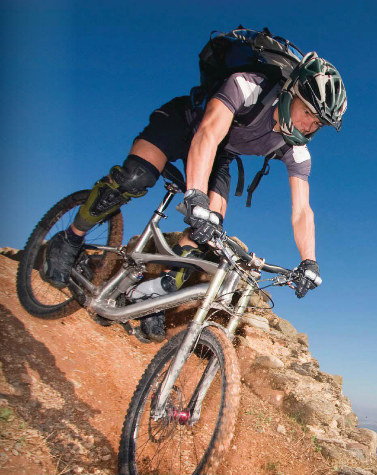 Tuesday 1/24/17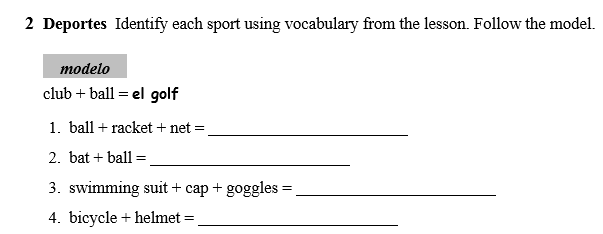 Wednesday 1/25/17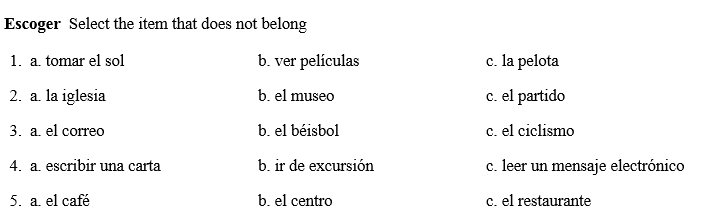 Thursday 1/26/17Translate:Church, museumDowntown, parkCafe, restaurantPlace, poolFriday 1/27/17Translate:1. To skateboard2. To scuba dive3. To take a walk4. To ride a bike5. Free time6. Pastimes